Week 13Thursday 18thJune 2020Year 6- Varied fluencyPlease click on this link for revision: https://www.bbc.co.uk/bitesize/topics/z36tyrd/articles/zwghk2p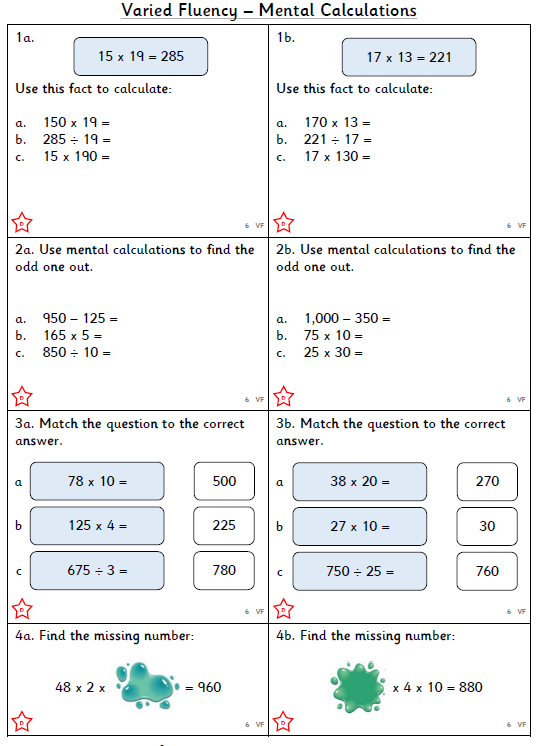 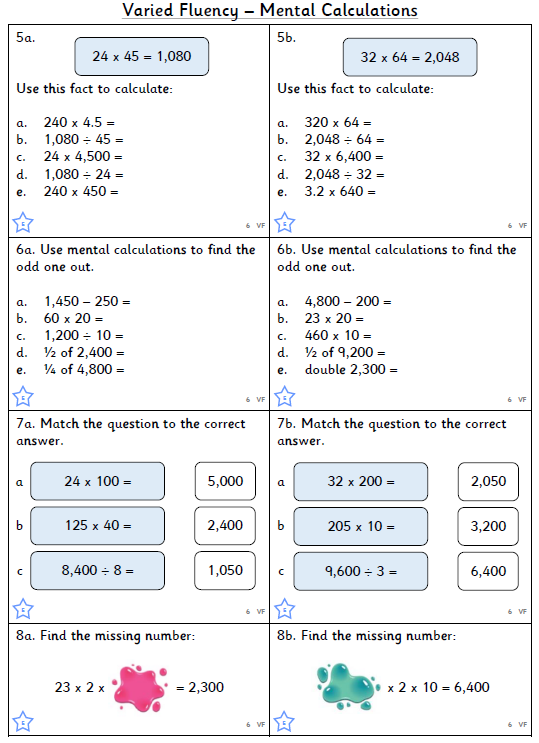 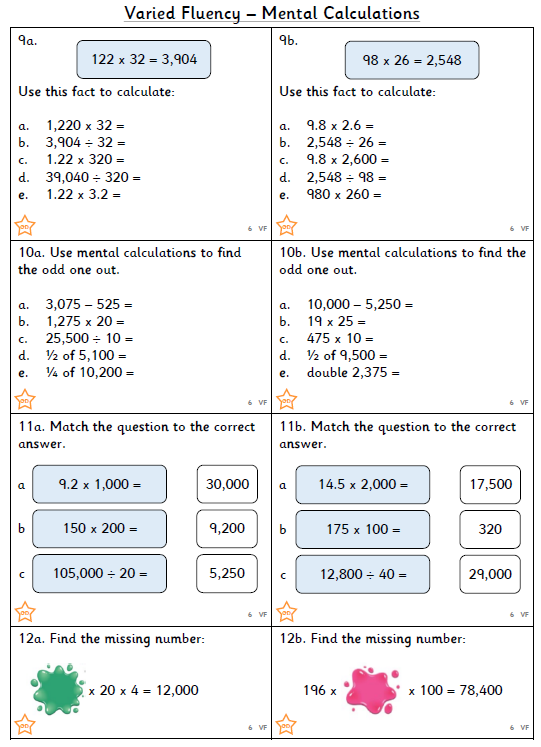 